Naval Support Facility Dahlgren Chapel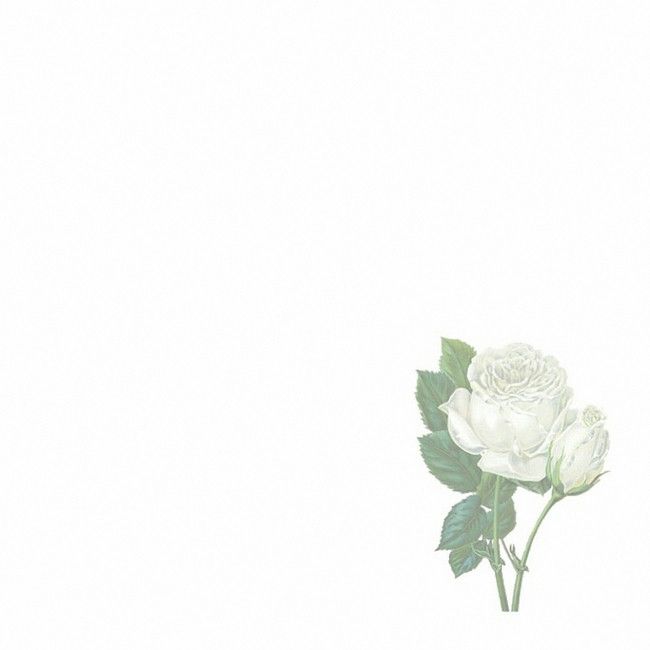 Jumu’ah Prayer Service                                                                              Every Friday @ 1330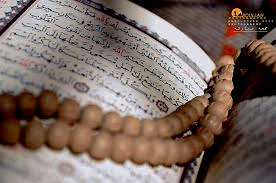 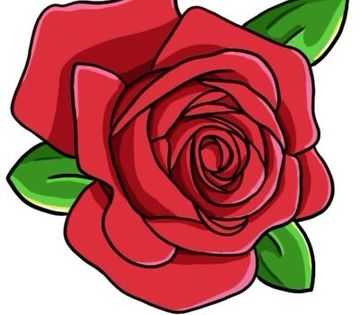 